D3 My Way Virtual SchoolElementary School Supply List 22-23Colored PencilsPencils (12 pack)4 Composition NotebooksRulerGlueScissorsHighlighterScotch TapeMarker SetWatercolor Paint Set***All students will be issued a district electronic device at the beginning of the school year. Students will also be provided with a kit at paperwork pickup with additional needed supplies. 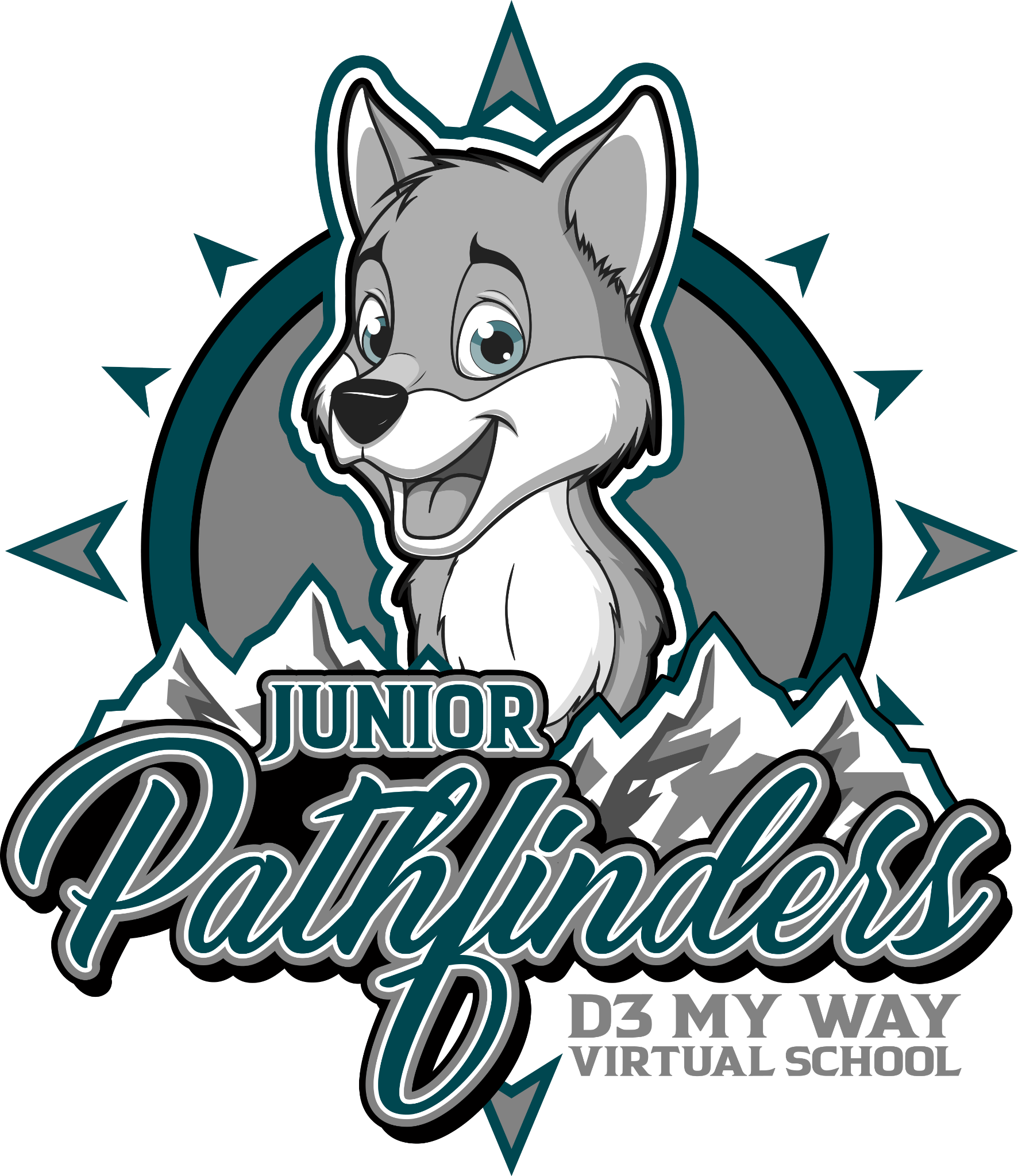 